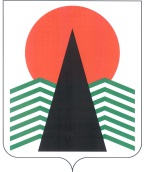 АДМИНИСТРАЦИЯ  НЕФТЕЮГАНСКОГО  РАЙОНАпостановлениег.НефтеюганскОб утверждении порядка подготовки и обобщения сведений об организации 
и проведении муниципального контроля на территории Нефтеюганского района, необходимых для подготовки докладов об осуществлении муниципального контроля в соответствующих сферах деятельности и об эффективности такого контроляВ соответствии с Федеральным законом от 26.12.2008 № 294-ФЗ 
 «О защите прав юридических лиц и индивидуальных предпринимателей при осуществлении государственного контроля (надзора) и муниципального контроля» 
(в ред. от 27.11.2017), постановлением Правительства Российской Федерации 
от 05.04.2010 № 215 «Об утверждении Правил подготовки докладов 
об осуществлении государственного контроля (надзора), муниципального контроля 
в соответствующих сферах деятельности и об эффективности такого контроля (надзора)», постановлением Правительства Ханты-Мансийского автономного 
округа – Югры от 02.07.2012 № 226-п «О подготовке докладов об осуществлении государственного контроля (надзора) и муниципального контроля, сборе 
и предоставлении сведений об осуществлении государственного контроля (надзора) 
и муниципального контроля» и организационно-кадровыми изменениями в органах местного самоуправления Нефтеюганского района,  п о с т а н о в л я ю: Определить контрольно-ревизионное управление администрации района (О.Г.Девятко) ответственным за:Формирование:доклада об осуществлении муниципального контроля на территории Нефтеюганского района и об эффективности такого контроля (далее – Доклад);сводного отчета по форме федерального статистического наблюдения 
№ 1-контроль «Сведения об осуществлении государственного контроля (надзора) 
и муниципального контроля», утвержденной приказом Федеральной службы государственной статистики от 21.12.2011 № 503 «Об утверждении статистического инструментария для организации Минэкономразвития России федерального статистического наблюдения за осуществлением государственного контроля (надзора) и муниципального контроля» (далее – сводные полугодовой, годовой отчеты по форме № 1-контроль);сводной пояснительной записки, содержащей перечень функций муниципального контроля, сведения о количестве и результатах исполнения которых учитываются при заполнении формы, а также наименования нормативно-правовых актов, являющихся основанием для исполнения каждого из перечисленных контрольно-надзорных полномочий.Размещение в электронной форме посредством государственной автоматизированной информационной системы «Управление» Доклада, сводных полугодового, годового отчетов по форме № 1-контроль и сводной пояснительной записки, содержащей информацию, предусмотренную подпунктом 1.1 пункта 1 настоящего постановления.Представление в Нефтеюганскую межрайонную прокуратуру сводной информации по проведенным проверкам и принятым мерам при осуществлении регионального государственного контроля (надзора) и муниципального контроля.Утвердить Порядок подготовки и обобщения сведений об организации 
и проведении муниципального контроля на территории Нефтеюганского района, необходимых для подготовки докладов об осуществлении муниципального контроля в соответствующих сферах деятельности и об эффективности такого контроля, согласно приложению.Структурным подразделениям администрации района, уполномоченным 
на осуществление муниципального контроля:департаменту градостроительства и землепользования (А.Д.Калашников);департаменту строительства и жилищно-коммунального комплекса Нефтеюганского района (В.С.Кошаков);комитету по делам народов Севера, охраны окружающей среды и водных ресурсов (О.Ю.Воронова);комитету по экономической политике и предпринимательству (И.М.Шумейко)обеспечить полноту, достоверность и своевременность представляемых 
в контрольно-ревизионное управление администрации Нефтеюганского района сведений, а также соответствие данных на бумажном носителе его электронной копии.Признать утратившими силу постановления администрации Нефтеюганского района: от 28.10.2015 № 1967-па «Об утверждении порядка подготовки 
и обобщения сведений об организации и проведении муниципального контроля 
на территории Нефтеюганского района, необходимых для подготовки докладов 
об осуществлении муниципального контроля в соответствующих сферах деятельности и об эффективности такого контроля»; от 11.01.2016 № 9-па «О внесении изменений в постановление администрации Нефтеюганского района от 28.10.2015 № 1967-па».Настоящее постановление подлежит размещению на официальном сайте органов местного самоуправления Нефтеюганского района. Контроль за выполнением постановления возложить на первого заместителя главы Нефтеюганского района С.А.Кудашкина.Глава района				                 	Г.В.ЛапковскаяПриложение к постановлению администрации Нефтеюганского районаот 20.12.2017 № 2390-паПОРЯДОК подготовки и обобщения сведений об организации и проведении муниципального контроля на территории Нефтеюганского района, необходимых для подготовки докладов об осуществлении муниципального контроля в соответствующих сферах деятельности и об эффективности такого контроляНастоящий порядок подготовки и обобщения сведений об организации 
и проведении муниципального контроля, необходимых для подготовки докладов 
об осуществлении муниципального контроля в соответствующих сферах деятельности и об эффективности такого контроля, (далее – порядок) разработан 
во исполнение требований Федерального закона от 26.12.2008 № 294-ФЗ «О защите прав юридических лиц и индивидуальных предпринимателей при осуществлении государственного контроля (надзора) и муниципального контроля», в целях реализации постановления Правительства Российской Федерации от 05.04.2010 
№ 215 «Об утверждении Правил подготовки докладов об осуществлении государственного контроля (надзора), муниципального контроля в соответствующих сферах деятельности и об эффективности такого контроля (надзора)», постановления Правительства Ханты-Мансийского автономного округа – Югры от 02.07.2012 
№ 226-п «О подготовке докладов об осуществлении государственного контроля (надзора) и муниципального контроля, сборе и предоставлении сведений 
об осуществлении государственного контроля (надзора) и муниципального контроля» и приказа Федеральной службы государственной статистики от 21.12.2011 № 503 
«Об утверждении статистического инструментария для организации Минэкономразвития России федерального статистического наблюдения за осуществлением государственного контроля (надзора) и муниципального контроля».Структурные подразделения администрации Нефтеюганского района, уполномоченные на осуществление муниципального контроля (далее – уполномоченные структурные подразделения) по результатам проводимого ими муниципального контроля в соответствующих сферах деятельности, в течение года осуществляют сбор, учет, систематизацию сведений, необходимых для подготовки доклада об осуществлении муниципального контроля на территории Нефтеюганского района и об эффективности такого контроля (далее – Доклад).Перечень сведений, необходимый для подготовки Доклада, утвержден постановлением Правительства Российской Федерации от 05.04.2010 № 215 
«Об утверждении Правил подготовки докладов об осуществлении государственного контроля (надзора), муниципального контроля в соответствующих сферах деятельности и об эффективности такого контроля (надзора)».При сборе сведений, необходимых для подготовки Доклада, 
могут использоваться данные социологических опросов юридических лиц 
и индивидуальных предпринимателей, в отношении которых проводятся проверки.Подготовленные сведения подписываются руководителем соответствующего уполномоченного структурного подразделения и направляются в контрольно-ревизионное управление администрации Нефтеюганского района (далее – КРУ) 
в срок не позднее 10 января – за отчетный период с 01 января по 31 декабря предшествующего года.Помимо сведений, необходимых для подготовки Доклада, уполномоченные структурные подразделения представляют в КРУ:в срок не позднее 25 июня – за отчетный период с 01 января по 30 июня текущего года (далее – I полугодие отчетного периода): данные по форме № 1-контроль за I полугодие отчетного периода;пояснительную записку, содержащую перечень функций государственного контроля (надзора) и муниципального контроля, сведения о количестве и результатах исполнения которых учитываются при заполнении формы, а также наименования нормативно-правовых актов, являющихся основанием для исполнения каждого из перечисленных контрольно-надзорных полномочий (далее – пояснительная записка);в срок не позднее 25 декабря – за отчетный период с 01 июля по 31 декабря предшествующего года (далее – II полугодие отчетного периода):данные по форме № 1-контроль за II полугодие отчетного периода;пояснительную записку. КРУ: На основании данных по форме № 1-контроль за I и II полугодия отчетного периода и пояснительных записок, представленных уполномоченными структурными подразделениями, обобщает, направляет Главе Нефтеюганского района для подписания; обеспечивает размещение сведений об осуществлении муниципального контроля в электронной форме посредством государственной автоматизированной информационной системы «Управление» (далее – ГАС «Управление») в сроки, установленные постановлением Правительства Ханты-Мансийского автономного округа – Югры от 02.07.2012 № 226-п «О подготовке докладов об осуществлении государственного контроля (надзора) и муниципального контроля, сборе 
и предоставлении сведений об осуществлении государственного контроля (надзора) 
и муниципального контроля». На основании сведений, представленных уполномоченными структурными подразделениями, готовит Доклад и в срок до 15 января года, следующего 
за отчетным годом, направляет проект Доклада Главе Нефтеюганского района 
для подписания. Обеспечивает размещение подписанного Главой Нефтеюганского района Доклада в срок не позднее 20 января – за отчетный период с 01 января по 31 декабря предшествующего года, в электронной форме посредством ГАС «Управление» 
с использованием квалифицированной электронной подписи. Обеспечивает размещение сведений, содержащихся в Докладе, 
в соответствии с требованиями, установленными пунктом 4 настоящего порядка.Сведения, содержащиеся в Докладе, являются открытыми, общедоступными и размещаются на официальном сайте органов местного самоуправления Нефтеюганского района в сети Интернет, за исключением сведений, распространение которых ограничено или запрещено в соответствии 
с законодательством Российской Федерации.20.12.2017№ 2390-па№ 2390-па